Curriculum Vitae and Publications  Dr. rer. nat. Maren Dubbert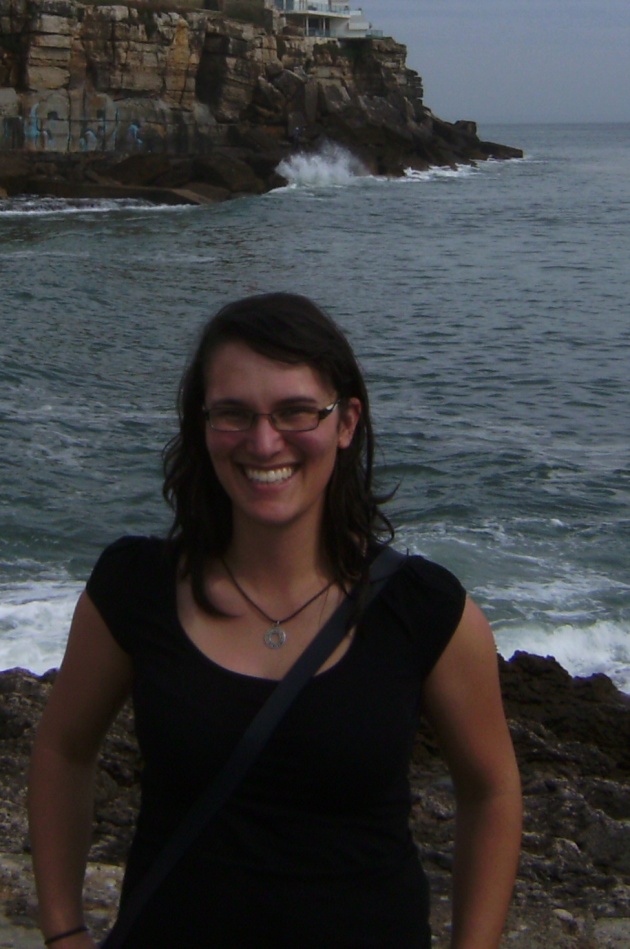 Date of birth	04.06.1984Place of birth	Lemgo, GermanyNationality 	GermanMarital Status	unmarried partnersPostal adress	Frankenwaldstr. 2, 95448 BayreuthE-Mail adress	maren.dubbert@uni-bayreuth.de		maren-dubbert@gmx.deMobile		+49 17663754620Professional appointment Since 7/12	Scientific co-worker at the chair of AgroEcosystem Research at the University of Bayreuth 1/10 – 6/12	Scientific co-worker at the chair of Experimental and Systems Ecology at the University of Bielefeld.10/06 – 12/09	Partially contracted as student and scientific co-worker at the chair of Experimental and Systems Ecology at the University of Bayreuth8/03 – 7/04	Freiwilliges Ökologisches Jahr (FÖJ) at the Umweltzentrum Heerser Mühle, Bad SalzuflenAcademic Record10/04 – 12/09	Student of biology at the University of Bielefeld, Bachelor and Masters Degree in biology (1.1 and 1 (6-1))10/08 – 5/09	ERASMUS student at the University of Lisbon1/10 – 6/12	PhD student at the University of Bielefeld, Germany7/12 – 7/14	PhD student at the University of Bayreuth, Germany (continuation within the same research project; Dr. rer. nat. with magna cum laude (0.3))Since 7/2014	post-doc at the University of Bayreuth, GermanyEducation2000 – 2003	secondary school (Marianne-Weber-Gymnasium) in Lemgo1994 – 2000	secondary school (Bürgermeister-Gräfer-Realschule) in Lemgo1990 – 1994	primary school (Ostschule) in LemgoGrants and prizes2008	ERASMUS scholarship2009	scholarship from the fund for advancement of woman of the University of Bielefeld2011	Best poster award at the annual meeting of the Arbeitsgemeinschaft stabiler Isotope (ASI)PublicationsPeer-reviewed Journals:  Dubbert, M., Rascher, K. G., Werner, C. (2012) Species specific differences in temporal and spatial variation in δ13C of plant carbon pools and dark-respired CO2 under changing environmental conditions. Photosynthesis Research (DOI 10.1007/s11120-012-9748-3) Dubbert, M., Cuntz, M., Piayda, A., Maguas, C.,  Werner, C. (2013)  Partitioning evapotranspiration – Testing the Craig and Gordon model with field measurements of oxygen isotope ratios of evaporative fluxes. Journal of Hydrology (DOI 10.1016/j.jhydrol.2013.05.033). Dubbert, M., Piayda, A., Cuntz, M., Werner, C. (2014a) Oxygen isotope signatures of transpired water vapor – the role of isotopic non-steady-state transpiration in different seasons under natural conditions. New Phytologist. Dubbert, M., Mosena, A., Piayda, A., Cuntz, M., Correia, A., Pereira, J. S., Werner, C. (2014b) Influence of tree cover on understory grassland productivity, species development and longevity in a Portuguese cork-oak woodland. Acta Oecologica, 59: 35-45. Dubbert, M., Piayda, A., Cuntz, M., Correia, A., costa e Silva, F., Pereira, J. S., Werner, C. (2014c) Stable oxygen isotope and flux partitioning demonstrates understory of an oak savanna contributes up to half of ecosystem carbon and water exchange. Frontiers in Plant Science, in press.Piayda, A., Dubbert, M., Rebmann, C., Kolle, O., Costa e Silva, F., Correia, A., Pereira, J. S., Werner, C., Cuntz, M. (2014a) Drought impact on carbon and water cycling in a Mediterranean Quercus suber L. woodland during the extreme drought event in 2012. Biogeosciences discussions.  Piayda, A., Dubbert, M., Werner, C., Correia A. V., Pereira, J. S., Cuntz, M., (2014b) Influence of wooden tissue and leaf clumping on vertically resolved leaf area index and angular gap probability estimates. Under review Tree physiology. Costa e Silva, F., Correia, A.C., Piayda, A., Dubbert, M., Werner, C., Cuntz, M., David, J.S., Pereira, J.S. (2014) Extreme dry winter effects on a Q. suber woodland: net ecosystem exchange and tree phenology adjustments. Under review Agricultural and Forest Meteorology.Conference proceedings:  Rascher, K.G., Máguas, C., Dubbert, M., Müller, M., Werner, c. (2010) Species specific fractionation factors and environmental conditions determine phloem sap δ13C signatures. SIBAE, Monte Veritá, Switzerland, poster. Dubbert, M., Piayda, A., Cuntz, M., Pereira J.S., Werner, C. (2011) Impact of understory and tree vegetation on infiltration and redistribution of rain water in soil of a Mediterranean cork-oak forest (montado). Medecos, Los Angeles, USA, poster. Unger, S., Dubbert, M., Mosena, A., Pereira, J.S. Máguas, C., Soares David, T., Aires, L.M., Piayda, A., Cuntz, M., Werner, C. (2011) Understory plays a dominant role determining changes in carbon and water fluxes in a cork-oak woodland (montado). Medecos, Los Angeles, USA, oral presentation. Mosena, A., Dubbert, M., Piayda, A., Cuntz, M., Pereira, J.S., Máguas, C., Werner, C. (2011) Dynamics of understory plant composition and diversity in Mediterranean cork-oak forests in correlation to small scale microclimatic changes. Medecos, Los Angeles, USA, poster. Dubbert, M., Mosena, A., Cuntz, M., Werner, C. (2011) Impacts of a rain-pulse on short-term dynamics of evapotranspiration and δ18OET. GfÖ Jahrestagung, Oldenburg, Germany, poster. Dubbert, M., Piayda, A., Cuntz, M., Werner, C. (2011) Seasonal dynamics in understory evapotranspiration (ET) and soil evaporation (E) and δ18OET and δ18OE in a Mediterranean cork-oak forest. Jahrestagung der Arbeitsgemeinschaft stabiler Isotope – GASIR, Villigen, Switzerland, poster. Dubbert, M., Piayda, A., Cuntz, M., Maguas, C., Pereira, J.S., Werner, C. (2012)  Partitioning evapotranspiration using stable oxygen isotopes – A field approach with high-frequency Cavity Ring-Down Spectroscopy measurements. JESIUM, Leipzig, poster. Piayda, A., Dubbert, M., Cuntz, M., Werner, C., Pereira, J.S. (2012) A comparison of open soil chamber and understory Eddy covariance measurements of CO2 and H2O exchange in a savannah-type cork-oak stand in Portugal, JESIUM, Leipzig, poster. Dubbert, M., Rascher, K.G., Werner, C. (2012) Species specific differences in temporal and spatial variation in δ13C of plant carbon pools and dark-respired CO2 under changing environmental conditions. JESIUM, Leipzig, poster. Dubbert, M., Cuntz, M., Piayda, A., Pereira, J.S., Maguas, C., Werner, C. (2012) Using δ 18O signatures to trace evapotranspiration and partition ecosystem water fluxes, BayCeer workshop, Bayreuth, oral presentation. Dubbert, M., Rascher, K.G., Maguas, C., Werner, C. (2012) Species-specific differences in temporal and spatial variation in δ13C of carbon pools under changing environmental conditions, BayCeer workshop, Bayreuth, poster. Piayda, A., Dubbert, M., Cuntz, M., Werner Pinto, C., Pereira, J. S., 2012. Leaf area index in a Mediterranean ecosystem, HIGRADE Fall Conference, Leipzig. (02.10.2012) Piayda, A., Cuntz, M., Dubbert, M., Werner, C., Pereira, J. S. (2013) Comparison of vertical resolved LAI measurements in a savannah-type cork-oak forest, TR32-HOBE, Bonn, poster. Dubbert, M., Cuntz, M., Piayda, A., Pereira, J. S., Maguas, C., Werner, C. (2013) Partitioning evapotranspiration – Testing the Craig and Gordon model with field measurements of oxygen isotope ratios of evaporative fluxes, EGU, Wien, oral presentation. Piayda, A., Cuntz, M., Dubbert, M., Werner, C., Pereira, J. S. (2013) Comparison of vertical resolved leaf area index measurements in an open canopy savannah-type forest, EGU, Wien, oral presentation. Dubbert, M., Cuntz, M., Piayda, A., Maguas, C., Werner, C., (2013) Partitioning evapotranspiration in a Mediterranean oak savannah – Validating the Craig and Gordon model with field measurements of oxygen isotope ratios of evaporative fluxes. GfÖ, Potsdam, poster. Dubbert, M., Mosena, A., Piayda., A., Cuntz, M., Correia, A., Perreira, J.S., Werner, C. (2013) Influence of tree cover on herbaceous layer productivity, species development and longevity in a Portuguese cork-oak woodland. GfÖ, Potsdam, oral presentation. Nay-Htoon, B., Dubbert, M., Ko, J.., Gebauer, G., Werner, C. (2013) Partitioning Evapotranspiration of rain-fed dryland rice (Oryza Stiva L) based on oxygen isotope ratio of evaporative fluxes. BayCeer workshop, Bayreuth, poster. Piayda, A., Dubbert, M., Rebmann, C., Kolle, O., Costa e Silva, F., Correia, A., Pereira, J.S., Werner, C., Cuntz, M. (2013) Water balance and carbon sink strength of an European savannah-type woodland during the drought year 2012. BayCeer workshop, Bayreuth, poster. Dubbert, M., Piayda, A., Pereira, J.S., Cuntz, M., Werner, C. (2013) Linking water and carbon fluxes in a Mediterranean cork-oak woodland using a combined flux and δ18O partitioning approach. BayCeer workshop, Bayreuth, poster. Dubbert, M., Piayda, A., Cuntz, M., Werner, C. (2013) Validating the Craig and Gordon model with field measurements of oxygen isotope ratios of evaporative fluxes. BayCeer workshop, Bayreuth, poster.  Dubbert, M., Piayda, A., Pereira, J.S., Cuntz, M., Werner,C. (2013) Linking water and carbon fluxes in a Mediterranean oak woodland using a combined flux and δ18O partitioning approach. AGU 2013, San Francisco, oral.Piayda, A., Dubbert, M., Rebmann, C., Kolle, O., Costa e Silva, F., Correia, A., Pereira, J.S., Werner, C., Cuntz, M. (2013) Water balance and carbon sink strength of a European savannah-type woodland during the drought year 2012, AGU 2013, San Francisco, poster.Dubbert, M, Piayda, A, Costa e Silva, F, Correia, A, Pereira, JS, Cuntz, M, Werner, C (2014) Partitioning water fluxes and the link to ecosystem productivity using stable oxygen isotopes in a Mediterranean oak woodland. EGU, Vienna, oral presentation.Dubbert, M, Piayda, A, Cuntz, M, Werner, C (2014) Oxygen isotope signatures of transpired water vapor - the role of isotopic non-steady-state transpiration of Mediterranean cork-oaks (Quercus suber L.) under natural conditions. EGU, Vienna, poster.Piayda, A, Dubbert, M, Rebmann, C, Kolle, O, Costa e Silva, F, Correia, A, Pereira, JS, Werner, C, Cuntz, M (2014) Drought influence on carbon and water cycling in a Mediterranean Quercus suber L. woodland during the drought year 2012. EGU, Vienna, poster.Theses:  Dubbert, M. (2007) Untersuchung zur Ammonium- und Nitrataufnahmeeffizienz verschiedener Arten im Ökosystem Binnendünen mit Hilfe von 15N-Labelling. Bachelor thesis University Bielefeld (together with S. Jerrentrup). Dubbert, M. (2009) Species-specific differences in photosynthetic and post-photosynthetic fractionation processes, altering δ13C on temporal and spatial scales. Master thesis University Bielefeld.Dubbert, M. (2014) Water balance and productivity of a Mediterranean oak woodland. Quantifying understory vegetation impacts by development of a stable oxygen isotope partitioning approach. Dissertation University Bayreuth.